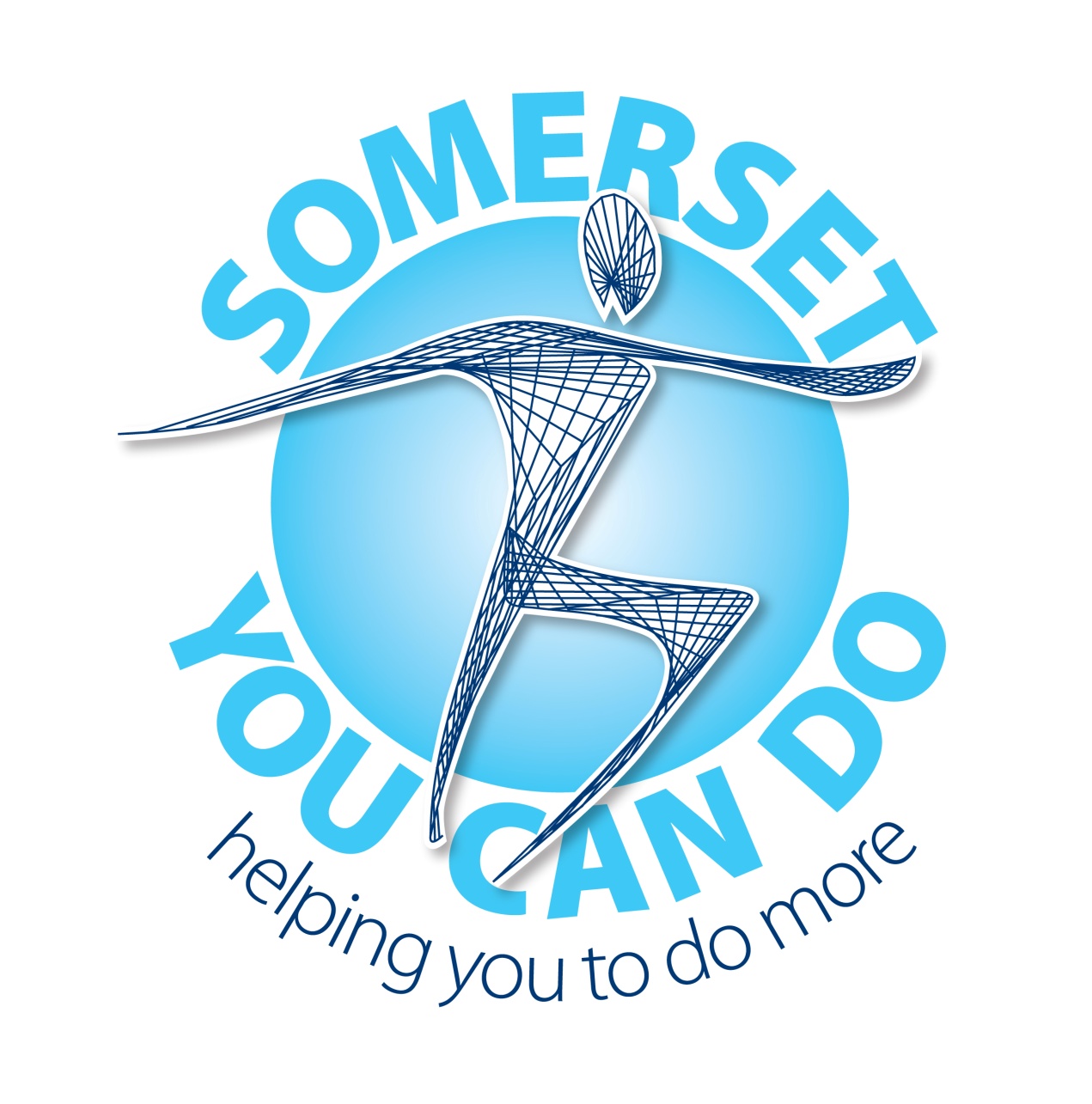 ResourcesPack